Подводя итоги оперативно-служебной деятельности МО МВД России «Заринский» (территория Заринского района) за 3 месяца 2024 года отмечу, что основные задачи по поддержанию правопорядка на территории района выполнены.За рассматриваемый период работа проводилась в тесном взаимодействии с органами местного самоуправления, депутатским корпусом. Осуществлялось деловое конструктивное сотрудничество со всеми правоохранительными и контрольно-надзорными органами.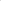 Все возникающие вопросы, проблемные моменты оперативно обсуждались, вырабатывались совместные решения. Считаю, что совместная работа налажена, понимание достигнуто. Главное не допущено чрезвычайных происшествий, которые могли бы оказать негативное влияние на общественную безопасность и социальную стабильность.Все предпринятые нами меры были направлены на поддержание правопорядка на обслуживаемой территории, раскрытие и расследование преступлений, вопросы профилактики, соблюдении требований административного законодательства.За рассматриваемый отчетный период реализован значительный объем поставленных задач, позволивший удерживать оперативную обстановку под контролем, своевременно принимать упреждающие меры по локализации негативных тенденций криминализации общественных отношений.Безусловными приоритетами нашей деятельности оставались — охрана общественного порядка, обеспечение безопасности граждан, их прав и законных интересов, повышение защищенности человека и общества от преступных посягательств.За 3 месяца 2024 года на территории района общий массив зарегистрированных преступлений уменьшился на -11.1 % и составил 40 преступлений (2023 г.- 45), из них раскрыто-41, процент расследования уголовно-наказуемых деяний составил 82.0 % (2023-80.0%).В отчетном периоде не удалось сохранить тенденцию снижения совершенных преступлений тяжкой категории по сравнению с прошлым годом, рост на 27.3 % в абсолютных числах с 11 до 8, особо тяжкие на уровне прошлого года 2 преступления.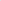 Зарегистрированного 2 факта умышленного причинения тяжкого вреда здоровью, (2022 год-2). Не зарегистрировано случаев причинения вреда здоровью повлекшее смерть человека, 1 факт уничтожения имущества путем поджога. Не совершено убийств, изнасилований, разбойных нападений.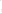 Серьезное внимание уделялось пресечению преступлений, связанных с незаконным оборотом наркотиков. Зарегистрировано 4 преступления, расследовано 5 уголовных дел, к уголовной ответственности привлечено 5 лиц. Из незаконного оборота изъято-42 грамма наркотических средств,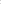 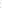 Преступления экономической направленности не зарегистрированы.Несовершеннолетними совершено 1 преступление (2023-1).В целях профилактики правонарушений несовершеннолетними сотрудником ПДН совместно с представителями органов системы профилактики комиссии по делам несовершеннолетних на постоянной основе проводятся рейдовые мероприятия по местам массового пребываниянесовершеннолетних.Одним из основных факторов, влияющих на совершение несовершеннолетними преступлений, остается организация их занятости и досуга, а также неблагоприятная обстановка в семье. Безусловно, проблему предупреждения преступности только правоохранительными методами не решить. Усилия сотрудников полиции зачастую оказываются малоэффективными из-за многочисленных социально-бытовых проблем населения. Необходим системный подход к решению проблем и содействие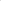 органов местного самоуправления.Особую тревогу вызывает продолжающийся вал преступлений, совершаемых дистанционным способом с использованием средств мобильной связи, Интернета и иных современных технологий.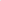 Удельный вес таких преступлений остается достаточно высоким. За рассматриваемый период 2024 года зарегистрировано 7 преступлений данной категории (2023г. —3), а именно мошенничеств, совершенных дистанционнымспособом, из них расследовано только одно преступление.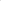 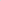 За 3 месяца 2024 преступления, совершенные в состоянии алкогольного опьянения, увеличились на 53.3% - 23 преступления (2023-15). Ранее совершавшими преступления совершено-33 преступления (2023-14).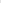 В общественных местах совершено -1 преступление (2023г.-4). На улицах совершено 1 преступление (2023-3).Совершено 5 кражи всех видов (2023-9), краж с банковских карт, краж скота, транспортных средств и краж из квартир не зарегистрировано.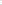 Не совершено угонов транспортных средств.За отчетный период совершено 11 дорожно-транспортных происшествий, из них в состоянии опьянения не зарегистрировано. Всего в ДТП погибло 0 человек, 6 было ранено.Подводя итог, можно сказать, что работа по поддержанию правопорядка на территории района за 3 месяца 2024, была проведена, однако не на всех направлениях охраны правопорядка и борьбы с преступностью нам удалось добиться желаемого результата, и работа в текущем периоде строится с учетом прогноза развития криминальной ситуации и обозначенных недостатков.Сотрудники МО УВД России «Заринский» готовы честно исполнять свой долг перед жителями, доверившими нам безопасность своей жизни. Своими приоритетами в работе мы ставим открытость деятельности полиции для населения, доступность и качество оказания государственных услуг, оперативность реагирования на любое обращение граждан в органы внутренних дел.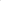 Достигнутые результаты по поддержанию правопорядка не были бы возможны без конструктивного взаимодействия со всеми правоохранительными органами Заринского района, районной администрацией.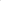 